INDICAÇÃO Nº 1546/2021Sr. Presidente:O vereador Aldemar Veiga Junior - DEM solicita que seja encaminhado a Exma. Sra. Prefeita Municipal Lucimara Godoy Vilas Boas – PSD a seguinte indicação:Solicita a colocação da placa de identificação de logradouro público na Rua Antenor Rocatti, Jardim Morada do Sol.  	JUSTIFICATIVA:		Moradores do bairro acima reclamaram que as placas de identificação de logradouro são antigas e estão com os nomes apagados, dificultando na localização de seus endereços, conforme foto abaixo.Valinhos, 9 de agosto de 2021.		       Aldemar Veiga Junior				           Vereador - DEM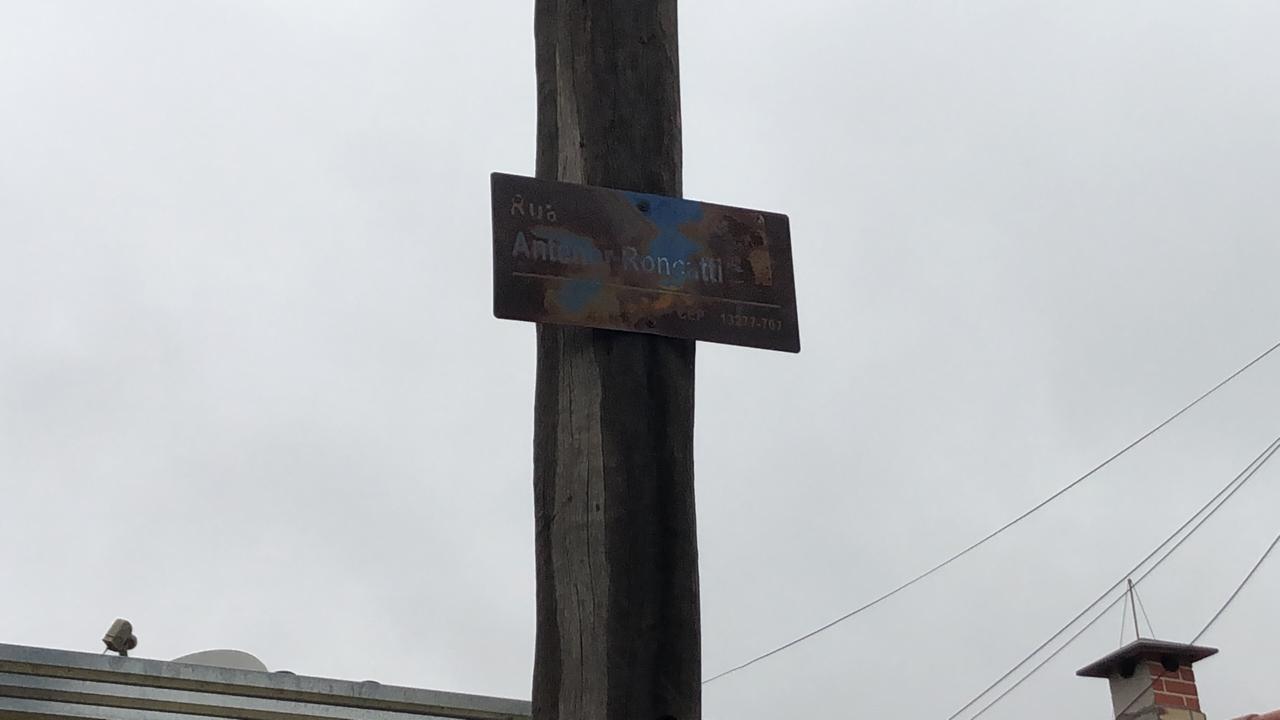 